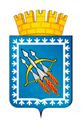 Городской округ ЗАТО Свободныйна 01.11.2019 годаСведения о местах организации и проведения ярмарок, организаторами которых являются органы местного самоуправления:№ п./п.Наименование категории сведений, представленных с использованием координат (МСК-66):Координата, ХКоордината, УАдрес (местонахождение)1.Выездная ярмарка, периодичность 2-3 раза в год--обл. Свердловская, пгт. Свободный, ул. Ленина, д. 46